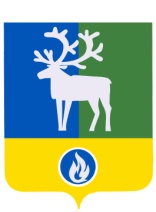 СЕЛЬСКОЕ ПОСЕЛЕНИЕ СОРУМБЕЛОЯРСКИЙ РАЙОНХАНТЫ-МАНСИЙСКИЙ АВТОНОМНЫЙ ОКРУГ – ЮГРААДМИНИСТРАЦИЯ СЕЛЬСКОГО ПОСЕЛЕНИЯ СОРУМПОСТАНОВЛЕНИЕот «25» июля 2022 года							                             № 45О порядке принятия решений об изменении существенных условий контракта, заключенного до 1 января 2023 года в целях обеспечения муниципальных нужд администрации сельского поселения Сорум  В соответствии с Федеральным законом от 5 апреля 2013 года № 44-ФЗ                             «О контрактной системе в сфере закупок товаров, работ, услуг для обеспечения государственных и муниципальных нужд» п о с т а н о в л я ю:1.   Утвердить прилагаемый порядок принятия решений об изменении существенных условий контракта, заключенного до 1 января 2023 года в целях обеспечения муниципальных  нужд  администрации сельского поселения Сорум согласно приложению 1 к настоящему постановлению.2.   Создать комиссию по принятию решений об изменении существенных условий контракта, заключенного до 1 января 2023 года в целях обеспечения муниципальных нужд администрации сельского поселения Сорум.3. Утвердить Положение о комиссии по принятию решений об изменении существенных условий контракта, заключенного до 1 января 2023 года в целях обеспечения муниципальных нужд администрации сельского поселения Сорум  согласно приложению 2 к настоящему постановлению.4.    Утвердить состав комиссии по принятию решений об изменении существенных условий контракта, заключенного до 1 января 2023 года в целях обеспечения муниципальных нужд администрации сельского поселения  Сорум  согласно приложению 3 к настоящему постановлению.5. Опубликовать настоящее постановление в бюллетене «Официальный вестник сельского поселения Сорум» и разместить на официальном сайте органов местного самоуправления сельского поселения Сорум  в сети «Интернет».6. Настоящее постановление вступает в силу после его официального опубликования.7.  Контроль за выполнением постановления оставляю за собой.Исполняющий обязанности главы                                                                       Л.В. Емельянова сельского поселения СорумПриложение 1к постановлению администрации сельского поселения Сорум от 25 июля 2022 года № 45Порядок принятия решений об изменении существенных условий контракта, заключенного до 1 января 2023 года в целях обеспечения муниципальных нужд администрации сельского поселения Сорум  (далее – Порядок)1. Порядок разработан в соответствии с частью 65.1 статьи 112 Федерального закона от 5 апреля 2013 года № 44-ФЗ «О контрактной системе в сфере закупок товаров, работ, услуг для обеспечения государственных и муниципальных нужд» (далее - Закон о контрактной системе) и определяет процедуру принятия решения об изменении существенных условий контракта, заключённого до 1 января 2023 года в целях обеспечения муниципальных нужд администрации сельского поселения Сорум, если при его исполнении возникли не зависящие от сторон контракта обстоятельства, влекущие невозможность его исполнения. 2. Изменение существенных условий контракта осуществляется при соблюдении в совокупности следующих условий:2.1. При исполнении контракта возникли не зависящие от сторон контракта обстоятельства, влекущие невозможность его исполнения, и сохранение отношений между сторонами контракта наиболее соответствует их интересам.2.2. Соблюдаются положения частей 1.3 - 1.6 статьи 95 Закона о контрактной системе.2.3. Имеется письменное согласие сторон контракта.2.4. Изменение допускается в отношении не исполненных на дату заключения соответствующего соглашения обязательств поставщика (подрядчика, исполнителя) по контракту.3. Для принятия решения об изменении существенных условий контракта администрации сельского поселения Сорум, ответственный за исполнение муниципального контракта (далее – заказчик) при соблюдении условий, указанных в пункте 2 Порядка, подготавливает следующую информацию и документы:3.1. Пояснительную записку, содержащую экономическое и (или) технологическое обоснование целесообразности внесения изменений в существенные условия контракта и обоснование необходимости таких изменений.3.2. Копию действующего контракта (с приложениями), заключённого в соответствии с Законом о контрактной системе, содержащего соответствующий номер записи из реестра контрактов.3.3. Проект дополнительного соглашения к контракту, содержащий изменения существенных условий контракта.3.4. Информацию об источнике финансирования контракта и наличии лимитов бюджетных обязательств.3.5. Обоснование изменения (увеличения) цены контракта, определённое в соответствии со статьей 22 Закона о контрактной системе.3.6. Информацию об исполнении контракта (отдельного этапа исполнения контракта), в том числе о стоимости исполненных обязательств (об оплате заказчиком поставленного товара, выполненной работы (ее результатов), оказанной услуги, а также отдельных этапов исполнения контракта).3.7. Иную информацию на усмотрение заказчика.4. Рассмотрение и оценка поступивших от заказчиков информации и документов, указанных в пункте 3 Порядка, о необходимости изменения существенных условий контрактов, заключенных администрацией сельского поселения Сорум, осуществляется комиссией по принятию решений об изменении существенных условий контракта, заключенного до 1 января 2023 года в целях обеспечения муниципальных нужд администрации сельского поселения Сорум  (далее – комиссия).5. Комиссия в течение 5 рабочих дней со дня поступления информации и документов, указанных в пункте 3 Порядка, осуществляет их оценку и принимает решение о согласовании изменения существенных условий контракта или об отказе в согласовании таких изменений.6. Заказчик в течение 5 рабочих дней со дня принятия комиссией решения о согласовании изменения существенных условий контракта подготавливает проект постановления администрации сельского поселения Сорум о согласовании изменения существенных условий контракта.7. Порядок не применяется в случаях изменения существенных условий контракта, предусмотренных законодательством Российской Федерации о контрактной системе в сфере закупок товаров, работ, услуг для обеспечения государственных и муниципальных нужд, нормативными правовыми актами Правительства Российской Федерации и пунктом 8 Порядка.8. Заказчик с учетом пункта 7 Порядка вправе внести по соглашению сторон в заключенные до 1 января 2023 года контракты на поставку товаров, выполнение работ, оказание услуг следующие изменения:        8.1. Устанавливающие авансовые платежи до размеров, определенных в соответствии с распоряжением  администрации  сельского поселения Сорум от 30 декабря 2021 года          № 201-р «Об утверждении плана мероприятий по росту доходов и оптимизации расходов бюджета сельского поселения Сорум на 2022 год и  на плановый период 2023-2024 годов», но не более лимитов бюджетных обязательств, доведенных на соответствующие цели на финансовый год, с соблюдением размера обеспечения исполнения договора (контракта), установленного в соответствии с частью 6 статьи 96 Закона о контрактной системе.8.2. Иные изменения существенных условий контракта, не приводящие к увеличению стоимости товаров, работ, услуг, изменению сроков поставки товаров, выполнения работ, оказания услуг или предмета контракта.9. Заказчик при изменении существенных условий контракта в случаях, предусмотренных подпунктом 8.2 пункта 8 Порядка, руководствуются методическими рекомендациями, утверждёнными Департаментом государственного заказа Ханты-Мансийского автономного округа – Югры от 15 апреля 2022 года № 40._______________________Приложение 2к постановлению администрации сельского поселения Сорум от 25 июля 2022 года № 45Положение о комиссии по принятию решений об изменении существенных условий контракта, заключённого до 1 января 2023 года в целях обеспечения муниципальных нужд администрации сельского поселения Сорум I. Общие положения1.1. Настоящее Положение определяет задачи, функции, права, порядок организации деятельности комиссии по принятию решений об изменении существенных условий контракта, заключенного до 1 января 2023 года в целях обеспечения муниципальных нужд администрации сельского поселения Сорум  (далее - Комиссия).1.2. Комиссия в своей деятельности руководствуется Конституцией Российской Федерации, действующим законодательством Российской Федерации и Ханты-Мансийского автономного округа - Югры, муниципальными правовыми актами Белоярского района, настоящим Положением.1.3. Комиссия создается как постоянно действующий орган в целях принятия решений об изменении существенных условий контракта, заключенного до 1 января 2023 года в целях обеспечения муниципальных нужд администрации сельского поселения Сорум. II. Задачи Комиссии2.1. Задачи Комиссии:1) рассмотрение и оценки поступившей информации и документов необходимых для изменения существенных условий контрактов, заключенных администрацией сельского поселения Сорум  до 1 января 2023 года.2) принятие решения о согласовании изменения существенных условий контракта  или отказе в согласовании таких изменений.III. Права Комиссии3.1. В целях реализации возложенных на нее задач Комиссия имеет право:1) запрашивать материалы, необходимые для рассмотрения вопросов, входящих в компетенцию Комиссии;2) приглашать на заседания Комиссии работников и руководителей органов администрации сельского поселения Сорум.IV. Порядок организации деятельности Комиссии4.1. Заседания Комиссии проводятся по мере необходимости.4.2. Заседание Комиссии проводит председатель Комиссии, а в его отсутствие - заместитель председателя Комиссии.4.3. Заседание Комиссии правомочно, если на нем присутствует более половины от общего числа членов Комиссии.4.4. Решения Комиссии принимаются путем открытого голосования простым большинством голосов присутствующих на заседании членов Комиссии.4.5. При равенстве голосов членов Комиссии голос председательствующего на заседании является решающим.4.6. Решения Комиссии оформляются заключением, которое утверждается председательствующим. Комиссия направляет заключение в трехдневный срок со дня его утверждения в орган администрации Белоярского района, ответственный за исполнение муниципального контракта.4.7. При несогласии с принятым решением член Комиссии имеет право в письменной форме изложить особое мнение, которое прилагается к заключению Комиссии.4.8. Председатель Комиссии:1) осуществляет общее руководство деятельностью Комиссии и несет персональную ответственность за организацию деятельности Комиссии;2) созывает и проводит заседания Комиссии;3) утверждает повестку дня заседаний Комиссии.4.9. Секретарь Комиссии:1) извещает членов Комиссии о дате, времени и месте проведения заседания Комиссии, о вопросах, включенных в повестку дня заседания Комиссии;2) направляет членам Комиссии и приглашенным на заседание Комиссии лицам материалы, необходимые для участия в заседании Комиссии;3) оформляет заключение по результатам заседания Комиссии;4) осуществляет хранение документов, связанных с деятельностью Комиссии.4.10. В период временного отсутствия секретаря Комиссии его функции осуществляет один из членов Комиссии по поручению председателя Комиссии.4.11. Члены Комиссии:1) участвуют в заседаниях Комиссии;2) вносят председателю Комиссии предложения по вопросам, рассматриваемым на заседаниях Комиссии;3) при невозможности присутствовать на заседании Комиссии заблаговременно извещают председателя Комиссии._______________________Приложение 3к постановлению администрации сельского поселения Сорум от 25 июля 2022 года № 45Состав комиссии по принятию решений об изменении существенных условий контракта, заключённого до 1 января 2023 года в целях обеспечения муниципальных нужд администрации сельского поселения Сорум Председатель Комиссии, глава сельского поселения Сорум Заместитель председателя Комиссии, заместитель главы сельского поселения Сорум,                              заведующий сектором муниципального хозяйства администрации сельского поселения СорумСекретарь Комиссии, специалист 1 категории сектора муниципального хозяйства администрации сельского поселения СорумЧлены Комиссии:            Главный бухгалтер администрации сельского поселения Сорум Бухгалтер администрации  сельского поселения Сорум Специалист 1 категории сектора организационной деятельности администрации сельского поселения Сорум_______________________